Public Section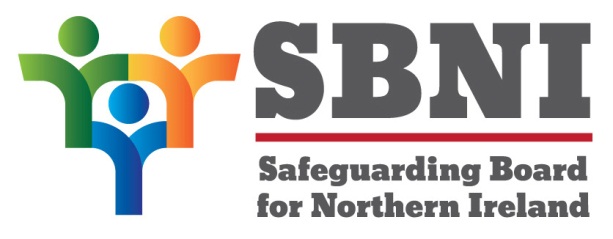 30th Meeting of the Safeguarding Board for Northern IrelandSafeguarding Board for Northern IrelandWednesday 6th December 2017Public meeting – 2:00pm-5:00pmThe Chestnut SuiteLagan Valley Island CentreLisburnPUBLIC AGENDAItem NumberItemPaperPurposeResponsibilityWelcome ChairPreliminaries: Apologies, Declaration  of Interest, ComplaintsNotingChair1 30/17PPrevious Minutes BM29-09.17PMApprovalChair2 30/17PMatters ArisingBM30-12.17MAApproval Chair3 30/17PChairs’ Business 4 30/17PDraft Strategic PlanBM30-12.17P1Noting Chair5 30/17PEITP ‘Working Better Together Professional Development’.BM30-12.17P2Approval Chair 6 30/17PFinance Report BM30-12.17P3Approval Chair 7 30/17P Standardised Assessment Tool for NeglectBM30-12.17P4Approval Ms Shaw8 30/17PCSE Audit Report BM30-12.17P5ABM30-12.17P5BApproval Chair 9 30/17PUpdate on the Jay recommendationsBM30-12.17P6NotingChair 10 30/17PStrategy for Raising Awareness and Implementation of Core Policy and ProceduresBM30-12.17P7Noting Chair 11 30/17PDraft Equality and Disability Action PlansBM30-12.17P8Approval for consultationChair 12 30/17PEquality- enhanced SLABM30-12.17P9ApprovalChair Date & Time of Next Meeting:SBNI Development Day 21st February 2018The Chestnut SuiteLagan Valley Island Centre